School-Based Health Center Asthma Environmental Intervention Application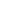 Application due on December 31, 2018OverviewFive school-based health centers serving students in San Juan, Chaves, Eddy, Lea, Rio Arriba, and Doña Ana counties will be selected to implement local activities to reduce exposure to environmental asthma triggers. The selected SBHCs will each receive a stipend of $4,000, technical assistance New Mexico Alliance for School-Based Health Care (NMASBHC), and tools and resources to better support the asthma management and prevention needs of students with asthma. BackgroundThe New Mexico Alliance for School-Based Health Care (NMASBHC) is partnering with the New Mexico Department of Health Asthma Control Program to reduce the burden of asthma through addressing asthma environmental triggers in schools. NMASBHC did similar work through a partnership with Regional Asthma Management and Prevention (RAMP) with 4 SBHCs in the 2017-2018 school year and are currently working with a school nurse at a rural New Mexico school to implement similar projects. Building on lessons learned through this work, and with funding from New Mexico Department of Health Asthma Control Program, NMASBHC is pleased to bring this opportunity to more school-based health centers in New Mexico.RAMP, in collaboration with NMASBHC and NM SBHCs created 4 case studies of NM SBHCs who are addressing environmental asthma triggers. RAMP and the California School-Based Health Alliance developed tools for SBHCs interested in asthma environmental interventions-- the Asthma Environmental Intervention Guide for School-Based Health Centers, and case studies of school-based health centers that are already addressing environmental asthma triggers. Applicants for this project should utilize these resources to create an environmental asthma trigger intervention plan.Eligibility/Selection CriteriaThe SBHC should be serving student populations in New Mexico with high asthma prevalence and/or asthma disparities in San Juan, Chaves, Eddy, Lea, Rio Arriba, and/or Doña Ana counties.The SBHC must be willing to watch a recorded web-based presentation on Asthma Environmental Interventions for School-Based Health Centers.The SBHC should have some experience with and interest in expanding asthma interventions.The SBHC should be able to partner with their school administrators to implement school wide projects, as necessary.The SBHC must identify one SBHC staff member who will serve as the point of contact and be responsible for all aspects of the scope of work. Scope of Work:Participate in a kick-off call with staff from NMASBHC and NMDOH Asthma Control Program. Conduct an assessment to determine the extent to which students with asthma served by the SBHC are exposed to environmental asthma triggers in their schools, homes or outdoor environment at the beginning and the end of the learning collaborative. The trigger assessment instrument will be provided by NMASBHC.Develop a work plan and implement one new intervention to reduce exposure to environmental asthma triggers. You can see examples of interventions in the Asthma Environmental Intervention Guide for School-Based Health Centers,  or the 4 NM SBHC Case Studies which you can access at http://www.rampasthma.org/uploads/asthma_guide_sbhc.pdf.  Please note that some options might include youth engagement projects to effect campus/district change, provider team partnerships with school staff to effect campus/district change, or provider team partnerships with community leaders to effect local change.Conduct evaluation activities to assess the impact of the intervention. Participate in technical assistance and peer learning calls, as needed. Participate in an interview conducted by NMASBHC at the end of the intervention period, in which we will assess changes made and lessons learned. If your SBHC is successful at integrating asthma environmental interventions, we would like to develop a case study about your work. You would not be asked to write the story, but would be asked questions to guide our development of the story and would be asked to review story drafts for accuracy. We would also ask that you share photographs that may help illustrate your story. Sample case studies can be found here. Selected applicants will be notified by (insert date).  All activities must be completed by June 25, 2019.Payment:The selected site will receive a stipend of $4,000. The first payment ($2,000) will be received upon completion of the award agreement and workplan, which will be due by February 18, 2019. The second payment ($2,000) will be received upon completion of the scope of work, no later than July 15, 2019.For more information contact: Kim Stanek, (505) 404-8059, kim@nmasbhc.org or Nancy Rodriguez, nancy@nmasbhc.org.Application About the SBHCAbout the SBHC sponsoring agencyAbout Grant PaymentsAbout Point of Contact About the workPlease submit your application by January 18, 2019 at 5:00 PM MST, by email to: kim@nmasbhc.org. Name of SBHC:SBHC Address:County:Name of School:SBHC serves: (BOLD all that apply):Elementary school students	Middle school studentsHigh school studentsPre-school childrenEnrollment at host school (#):# SBHC patients: (This # should include all unique patients within a 1-year period)#SBHC patients with asthma served in the last year.SBHC operating hours:Types of services provided:Agency:Type of organization (BOLD only one):Community health centerFQHCSchool districtHospitalNon-profit organizationOther:Non-profit organizationOther:Chief Executive Officer:EmailChief Medical Officer:EmailName or Organization of Recipient for Mini-Grant Check:Address where checks should be mailed:Participant Name:Title:Years at SBHC:Please describe your role at the SBHC in a few sentences:Contact Email:Contact Phone #:Why are you interested in this program? Please limit your answer to 200 words or lessPlease describe the problem of asthma and/or environmental triggers at your site. Please limit your answer to 400 words or lessPlease describe your current asthma self-management education for patients.Please describe any initial ideas about the types of interventions and/or types of triggers you would like to address. You can see examples of interventions in the Asthma Environmental Intervention Guide for School-Based Health Centers, which you can access at http://www.rampasthma.org/uploads/asthma_guide_sbhc.pdf Please limit your answer to 400 words or lessPlease describe any past or current asthma interventions. Please limit your answer to 400 words or lessHow will this work benefit the student population that you serve and/or the broader community? Please limit your answer to 400 words or less